BENDIGO INTERNATIONAL 2022BENDIGO, VICTORIA, AUSTRALIA12-16 OCTOBERPRACTICE REQUEST FORMNotes:1.  There are four (4) competition courts and two (2) warm up courts in the Main Stadium.2.  There are fifteen (15) practice courts in the Bendigo Eaglehawk Badminton Centre.3.  Based on information provided above by all participants, the event organiser will arrange	a fair practice session times for all competitors.4.  Practice courts at BEBC are available from 9:00am Mon 10th Oct and everyday between          9am-6pm.Please return this form by 3rd October 2022 to:Event Director
Email:  poh@bigpond.net.au			Telephone: +614 1227 8118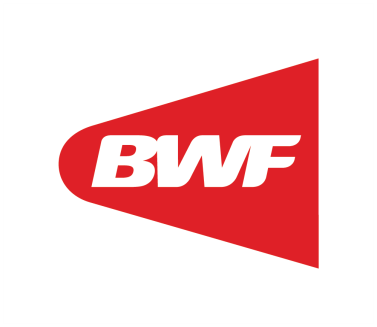 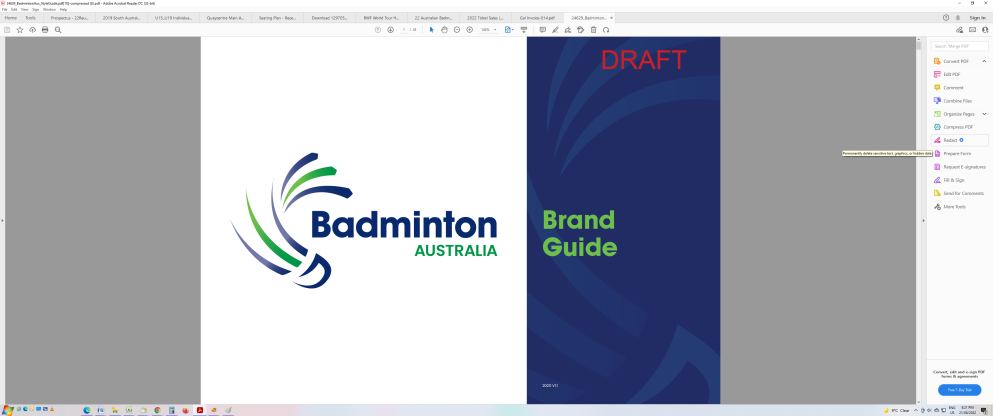 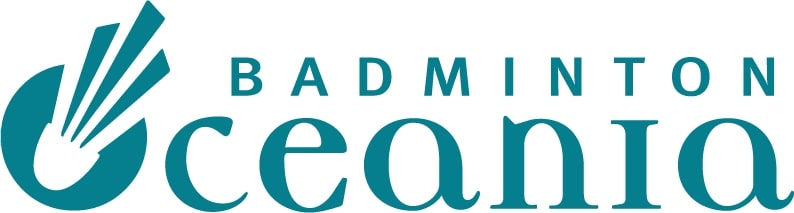 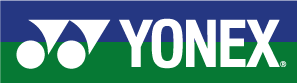 MEMBER ASSOCIATION Country:CONTACT NAME                             In full:CONTACT                  Phone number:CONTACT             Email address:DATENUMBER OF PLAYERSSTART TIMEFINISH TIME